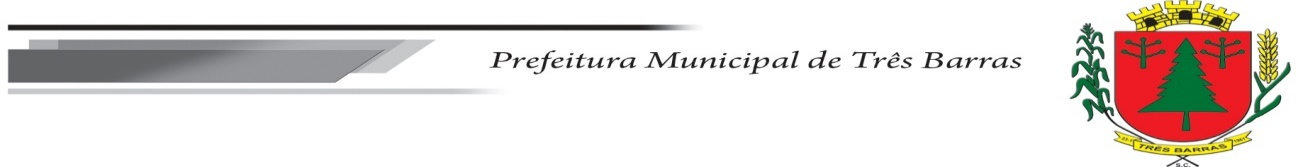 GABARITO - EDITAL 002/2024 – CONCURSO PÚBLICO PARA EMPREGO PÚBLICO - ESFAGENTE COMUNITÁRIO DE SAÚDEENFERMEIRO0102030405060708091011121314151617181920CDBCDADCACADDBCCDBAD0102030405060708091011121314151617181920BDCBDADCACAACBCDBABA